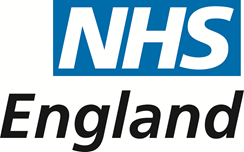 Sharing the Learning: case studies Implementing the Equality Delivery System for the NHS (EDS2) and the Workforce Race Equality StandardNHS England and the Equality and Diversity Council are keen to learn about the outcomes that have been achieved as a result of your organisation’s implementation of the Equality Delivery System for the NHS (EDS2) and the Workforce Race Equality Standard.We may publish your case study as an example of good practice on the Equality and Health Inequalities Hub hosted on NHS England’s website.  Use of this template is not mandatory and providers are welcome to develop their own.  Your case study will enable good practice to be shared across the NHS on equality.Please complete and return to england.wres@nhs.net .Thank youNational WRES Implementation TeamYour detailsOrganisation: Name/Job title: Contact details:What is your organisation’s Equality Objectives? If published, please include the web link: Have you published your baseline Workforce Race Equality Standard report yet (1 July 2015 data)? If so please send it to us. You may find the template provided helpful (LINK).Would you be happy for your contact details and equality objectives to be published on the Equality and Health Inequalities Hub (for the purpose of sharing good practice only)?YesTitle/Theme of Case Study:Title/Theme of Case Study:Please complete whichever of the following is appropriate – EDS2 or WRES. If the latter go to the WRES section below.Please complete whichever of the following is appropriate – EDS2 or WRES. If the latter go to the WRES section below.EDS2Which EDS Goal does your case study relate to?Please tick all that applyWhich protected characteristic(s) are covered by your case study?Please tick all that applyBetter health outcomesImproved patient access and experienceA representative and supported workforceInclusive leadershipAgeDisabilityGender reassignmentMarriage and civil partnershipPregnancy and maternityRaceReligion or beliefSexSexual orientationBackground information about EDS activity in your organisation:Include a brief summary of how EDS2 is implemented in your organisation, including positives and challenges, e.g. joint grading with local interests etc.Background information about EDS activity in your organisation:Include a brief summary of how EDS2 is implemented in your organisation, including positives and challenges, e.g. joint grading with local interests etc.What are you proud of and how has this benefited patients and/or staff?Include outcomes for patients, communities or staff as a result of using EDS2. What are you proud of and how has this benefited patients and/or staff?Include outcomes for patients, communities or staff as a result of using EDS2. WORKFORCE RACE EQUALITY STANDARDWORKFORCE RACE EQUALITY STANDARDBackground information about implementation of WRES in your organisation. Please attach a copy of your baseline report for July 1st 2015 now or when completed.Where appropriate state which specific indicators this case study relates to.Background information about implementation of WRES in your organisation. Please attach a copy of your baseline report for July 1st 2015 now or when completed.Where appropriate state which specific indicators this case study relates to.Please describe the specific WRES initiative, its aims and any outcomes so far.Please describe the specific WRES initiative, its aims and any outcomes so far.What progress or outcomes linked to WRES have you achieved or do you hope to?Include any challenges or barriers to overcome, any partnership working or creative and innovative approaches.What progress or outcomes linked to WRES have you achieved or do you hope to?Include any challenges or barriers to overcome, any partnership working or creative and innovative approaches.Actual or intended outcomesPlanning and preparation:  Who was helped and how? Actual or intended outcomesPlanning and preparation:  Who was helped and how? Top tips:What learning could other organisations take from your example above?Top tips:What learning could other organisations take from your example above?If you have a local template in which the initiative or case study is set out – or a Board or SMT report in which the initiative is set out or summarised with an assessment of progress or impact please attach it.  Please indicate if this can be If you have a local template in which the initiative or case study is set out – or a Board or SMT report in which the initiative is set out or summarised with an assessment of progress or impact please attach it.  Please indicate if this can be 